ROTEIRO DE ATIVIDADES COMPLEMENTARES DE ESTUDO – COVID 19CMEI ZILDA ARNSPROFESSORA: SILMARATURMA: EDUCAÇÃO INFANTIL 3 KPERÍODO DE REALIZAÇÃO: 17 a 21 de AGOSTO de 2020Senhores pais e responsáveisVocês estão recebendo as Atividades Complementares de Estudo para o período de isolamento-COVID 19. Necessito muito de sua participação para que essas atividades sejam realizadas pelo seu filho. Os senhores precisam organizar um tempo, em casa, para a realização das atividades e para que seu filho possa estudar com tranquilidade.No roteiro a seguir estão as atividades e todas as orientações para sua execução. Tudo está descrito de forma simples. Mas se houver alguma dúvida podem entrar em contato comigo pelo Whatsapp, estarei à disposição para ajudar.Seu filho deverá realizar todas as atividades. Ele terá o período estipulado para concluir essas atividades. Cuidem-se e cuidem de sua família. Em breve tudo estará bem.Um abraço,Professora: Segunda-feira 17 de agostoTerça-feira 18 de agostoQuarta-feira 19 de agostoQuinta-feira 20 de agostoSexta-feira 21 de agostoVideo ou audio do professorOlá familia!Aula de hoje será sobre arteIremos descobrir diversas maneiras de reprodução utilizando  materiais descartáveisO QUE VAMOS ESTUDAR?Saberes e conhecimentosEI03TS02) Expressar-se livremente por meio de desenho, pintura, colagem, dobradura e escultura, criando produções bidimensionais e tridimensionaisTraços, sons, cores e formas: Registro gráficoEspaços, tempos, quantidades, relações e transformações: manipular e explorar objetosEu, o outro e nós: conhecimento de mundo através de recicláveis, interaçao familiarCorpo, gesto e movimento: possibilidades motoras, movimento de pinça.PARA QUE VAMOS ESTUDAR ESSES CONTEÚDOS(EI03ET01) Estabelecer relações de comparação entre objetos, observando suas propriedades.EI03ET02) Observar e descrever mudanças em diferentes materiais, resultantes de ações sobre eles, em experimentos envolvendo fenômenos naturais e artificiais.Manipular objetos e brinquedos de materiais diversos, explorando suas características físicas e suas possibilidades: morder, chupar, produzir sons, apertar, encher, esvaziar, empilhar, colocar dentro, fora, fazer afundar, flutuar, soprar, montar, construir, lançar, jogar etc.Identificar objetos pessoais e do meio em que vive conhecendo suas características, propriedades e função social para que possa utilizá-los de forma independente, de acordo com suas necessidades.Diferenciar diante de objetos  figuras e formasCOMO	VAMOS	ESTUDAR	OS CONTEÚDOS?Assistir video disponível neste link: https://www.youtube.com/watch?v=xT8HIiFQ8Y0(Aquarela toquinho). Para soltar a imaginação durante a realização da atividade.         Carimbo com rolinho de papel de higienico   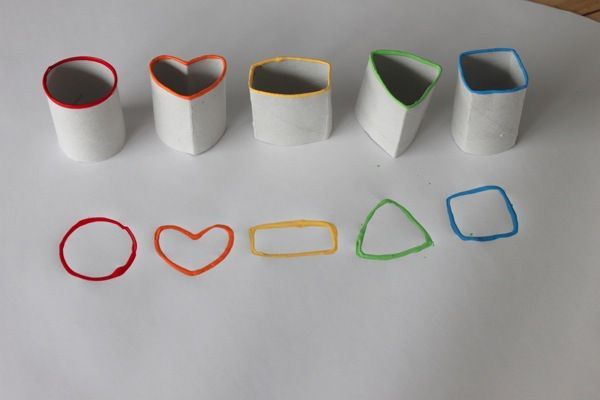 Com rolinhos de papel higienico recorte diversas formas de acordo com a imagemDepois só soltar a imaginação e realizar os carimbos.Não esqueça de ouvir a música aquarela enquanto brincar e se divertir com o manuseio de tinta.COMO VAMOS REGISTRAR O QUE APRENDEMOS?Realizar as atividades propostas na prática.através da participacao com fotos enviadas a professora, Video ou audio do professorNa aula de hoje vamos conhecer o  meio de transporte ônibus, assim como descobrir sua função. Dentro da ludicidade e participacao da familia iremos confeccionar o mesmo utilizando materiais recicláveis como caixinha de leiteO QUE VAMOS ESTUDAR?Saberes e conhecimentosEspaços, tempos, quantidades, relações e transformações: conhecer o meio que vive e as funções dos objetos (ônibus).O eu, o outro e nós: interação familiar, conhecimento de mundo com a função social dos objetos. Expressar as ideias para construção de conceitos.Traços, sons, cores e formas: Explorar formas variadas dos objetos.Corpo gesto e movimento: dancar, pular, gesticular, imitar conforme a música.PARA QUE VAMOS ESTUDAR ESSES CONTEÚDOS(EI03TS02) Expressar-se livremente por meio de desenho, pintura, colagem, dobradura e escultura, criando produções bidimensionais e tridimensionais.Propriedades e funções dos objetos.Semelhanças e diferenças entre elementos.Instrumentos para observação e experimentação.Elementos da paisagem: naturais e construídos pela humanidade.Para conhecermos os meio de transporte onibus EI03ET05) Classificar objetos e figuras de acordo com suas semelhanças e diferenças.Explorar objetos pessoais e do meio em que vive conhecendo suas características, propriedades e função social, para que possa utilizá-los.Identificar e verbalizar as semelhanças e diferenças em objetos e figuras.Identificar objetos no espaço, fazendo relações e comparações entre eles ao observar suas propriedades.COMO	VAMOS	ESTUDAR	OS CONTEÚDOS?Assistindo o video disponivel em: https://www.youtube.com/watch?v=4xwq8gBKP78&feature=youtu.behttps://www.youtube.com/watch?v=Gxplrac15Vs(onibus feito com caixa de leite)AtividadeConfeccionar ônibus com caixinha de leite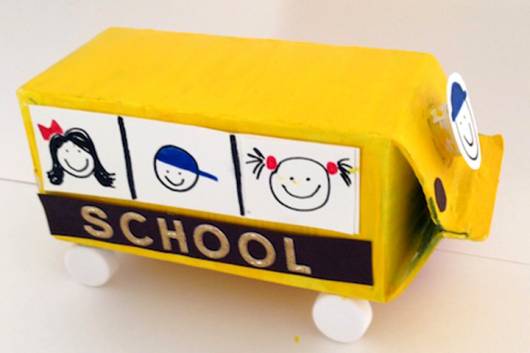 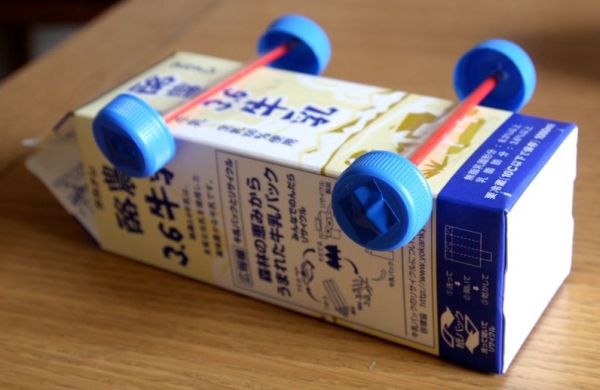 A interação familiar ajuda no aprendizado e na formação da criança em sua diferentes potencialidades.COMO VAMOS REGISTRAR O QUE APRENDEMOS?Realizando todas as atividades propostas na aula. Registre os momentos com fotos ou vídeos envie ao professor(a)Video ou audio do professorQue o dia de vocês seja lindo e com muitas novidades! Na atividade de hoje vamos realizar uma brincadeira de roda, após vamos preparar a coordenação motora com a brincadeira amassando bexiga com farinha.O QUE VAMOS ESTUDAR?Saberes e conhecimentosO eu, o outro e nós: interação familiarCorpo, gesto e movimento: resgate de brincadeiras, brincadeiras de roda, noção de espaço.Traços, sons, cores e formas: manusear materiais, criar através de objetos. Escuta, fala, pensamento e imginação: ouvir cantigas, historia cantada, oralidade.PARA QUE VAMOS ESTUDAR ESSES CONTEÚDOSEI03ET05) Classificar objetos e figuras de acordo com suas semelhanças e diferenças.Manipulação, exploração e organização de objetos.Características físicas, propriedades e utilidades dos objetos.Percepção dos elementos no espaço.EI03CG03) Criar movimentos, gestos, olhares e mímicas em brincadeiras, jogos e atividades artísticas como dança, teatro e música.(EI03TS02) Expressar-se livremente por meio de desenho, pintura, colagem, dobradura e escultura, criando produções bidimensionais e tridimensionais.Explorar formas variadas dos objetos para perceber as características das mesmas e utilizá-las em suas composições.EI03CG03) Criar movimentos, gestos, olhares e mímicas em brincadeiras, jogos e atividades artísticas como dança, teatro e música.Vivenciar situações de deslocamento e movimento do corpo fora e dentro da sala.Explorar movimentos corporais ao dançar e brincar.COMO	VAMOS	ESTUDAR	OS CONTEÚDOS?Musicalizaçao disponivel em:https://www.youtube.com/watch?v=zGMHQK4CS-g (a roda gira giracantigas  de roda disponivel em: https://www.youtube.com/watch?v=5WfO5nBxerwBrincadeira de roda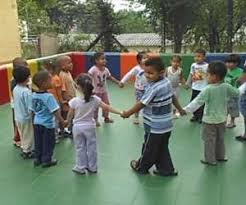 Essa brincadeira de roda é interessante para estimular a noção de espaço e melhorar a coordenação motora e a atenção das crianças. Em roda, os integrantes cantam e vão fazendo os movimentos com a cabeça que surgem nas frases: “olhai para o céu; olhai para o chão”.Assistir video disponivel em:https://www.youtube.com/watch?v=DSbi52TQ80I&feature=youtu.be(Balão mágico)Bricadeira com balão de farinha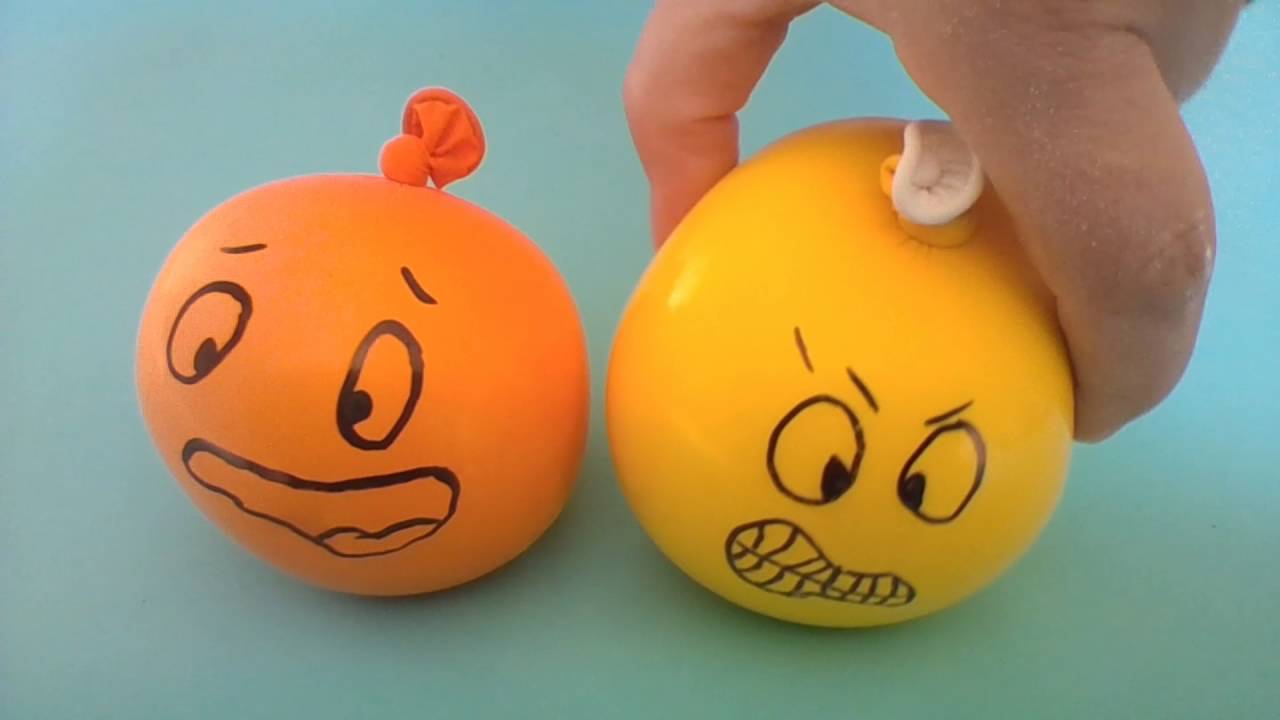 A BRINCADEIRA CONSISTE EM ENCHER OS BALÕES COM FARINHA E LOGO APÓS DEIXAR COM QUE A CRIANÇA AMASSE E BRINQUE, DESENVOLVENDO SUA SENSIBILIDADE E COORDENAÇÃO MOTORA FINA.COMO VAMOS REGISTRAR O QUE APRENDEMOS?Registre os momentos com fotos ou vídeos envie ao professor(a).Realizando as atividades impressasAssistindo os videos propostosVideo ou audio do professorNa aula de hoje falaremos sobre autoimagem e fotografias.para isso assitiremos o video  disponível em: https://www.youtube.com/watch?v=LBDdiENX0hYinstruçao para tirar fotografiasO QUE VAMOS ESTUDAR?Saberes e conhecimentosEu, o outro e nós: autoconhecimento individual e , suas partes e particularidadesCorpo, gesto e movimento: caracteristicas corporal e movimentos singulares.Traços, sons, cores e formas: reproduzir diversas formas de imagens.Espaços, tempos, quantidades, relações e transformações: conhecimento de mundo e suas tecnologias.PARA QUE VAMOS ESTUDAR ESSES CONTEÚDOS(EI03EO01) Demonstrar empatia pelos outros, percebendo que as pessoas têm diferentes sentimentos, necessidades e maneiras de pensar e agir.Respeito à individualidade e à diversidade.Linguagem corporal como expressão de ideias e sentimentos: oral, gestual, corporal, gráfica e outras.(EI03EO05) Demonstrar valorização das características de seu corpo e respeitar as características dos outros (crianças e adultos) com os quais convive.Perceber seus atributos corporais, expressando-os de diferentes formas e contribuindo para a construção de sua imagem corporal.Observar e relatar sobre suas características, observando-se em fotos e imagens.Observar e respeitar as características das diversas fases do desenvolvimento humano.COMO	VAMOS	ESTUDAR	OS CONTEÚDOS?Reprodução de imagem    Escolha uma imagem abaixo e faça a reprodução tirando uma foto da criança tentando imitar o detalhes . 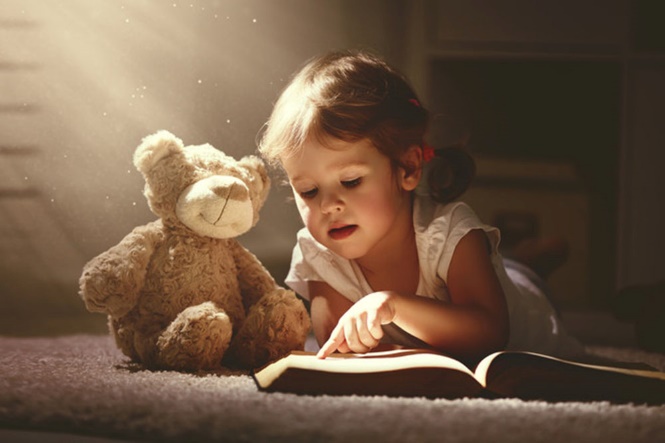 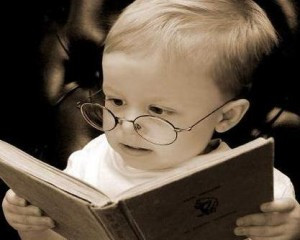 COMO VAMOS REGISTRAR O QUE APRENDEMOS?Realizando as atividades impressasRealizando todas as atividades propostas na aula, bem como fazer registros dos momentos da realização das atividades com fotos ou vídeos que deverão ser enviados ao professor (a).Video ou audio do professorNa aula de hoje falaremos sobre o meio ambiente através da história a lagarta comilona, para isso vamos assistir a historia disponivel em:https://www.youtube.com/watch?v=7_Yf8tFdNlcO QUE VAMOS ESTUDAR?Saberes e conhecimentosEspaços, tempos, quantidades, relações e transformações:  meio ambiente e suas características.Escuta, fala, pensamento e imginação: contextualização através de desenhosEspacos, temposO eu, o outro e nós: oralidadeTraços, sons, cores e formas: desenhos, pinturas, criar artistico.PARA QUE VAMOS ESTUDAR ESSES CONTEÚDOS?(EI03EF04) recontar histórias ouvidas e planejar coletivamente roteiros de vídeos e de encenações, definindo os contextos, os personagens, a estrutura da história.(EI03EF06) produzir suas próprias histórias orais e escritas (escrita espontânea), em situações com função social significativa.Oralizar sobre fatos e acontecimentos da história ouvida.Relatar fatos e ideias com começo, meio e fim.Representar os personagens de histórias infantis conhecidas.Realizar desenho livreCOMO	VAMOS	ESTUDAR	OSCONTEÚDOS?Assistir a história	disponível	em: https://www.youtube.com/watch?v=_ExY8FWke8EATIVIDADEDESENHE A LAGARTA COMILONA E NO QUE ELA SE TRANSFORMOUA LAGARTA COMILONA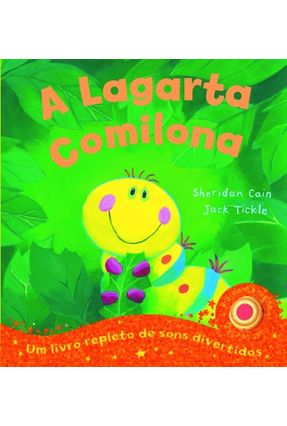 COMO VAMOS REGISTRAR O QUE APRENDEMOS?Realizando todas as atividades propostas na aula, bem como fazerregistros dos momentos da realização das atividades com fotos ou vídeos que deverão ser enviados ao professor (a).